SPECIAL MEETING OF THE COUNCIL OF THE COLLEGE OF PHYSIOTHERAPISTS OF ONTARIOMINUTESOctober 12, 2018 AtThe College Board Room375 University Avenue, Suite 800, Toronto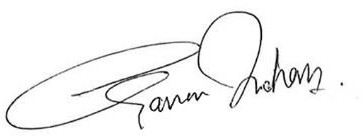 Gary Rehan, PresidentAttendees:Staff:Mr. Gary Rehan (President)Ms. Janet LawMr. Darryn MandelMr. James LeeMr. Rod HamiltonMr. Ron BourretMs. Nicole GrahamMs. Anita AshtonMs. Jane DarvilleMs. Sharee MandelMs. Lisa PrettyMr. Martin BilodeauMr. Tyrone SkanesMs. Fiona CampbellMs. Theresa StevensMs. Lisa TichbandMs. Joyce HuangMr. Mark RuggieroMs. Jennifer DollingMs. Tejia BainMr. Ken MoreauMs. Kathleen NormanMs. Olivia KisilMs. Taylor TurnerMs. Shari Hughes Ms. Shelley MartinRecorder:	Ms. Elicia Persaud9:00 AMWelcomeMr. Gary Rehan, President, welcomed guests and noted Ms. Janet Law and Ms. Jane Darville will be late.1.0MotionApproval of the Agenda 1.0It was moved by Ms. Theresa Stevens and seconded by Ms. Sharee Mandel that:the agenda be accepted with the possibility for changes to the order of items to address time constraints.Approval of the Agenda 1.0It was moved by Ms. Theresa Stevens and seconded by Ms. Sharee Mandel that:the agenda be accepted with the possibility for changes to the order of items to address time constraints.CARRIED.2.0Interim Registrar’s ReportMr. Rod Hamilton, Interim Registrar, provided an updated on the following:staffing transitions at the collegepublic appointment updateFHRCO Board of Directors meeting.3.0MotionAppointment of New Committee Members: Inquiries, Reportsand Complaints Committee and Discipline and Fitness to Practise Committees.3.0It was moved by Mr. Martin Bilodeau and seconded by Mr. James Lee that:Council appoint Heather Anders and Sue Grebe to the College’s Discipline and Fitness to Practise Committees and Monica Clarke to the Inquiries, Complaints and Reports Committee as non-council committee members, effective October 12, 2018.Appointment of New Committee Members: Inquiries, Reportsand Complaints Committee and Discipline and Fitness to Practise Committees.3.0It was moved by Mr. Martin Bilodeau and seconded by Mr. James Lee that:Council appoint Heather Anders and Sue Grebe to the College’s Discipline and Fitness to Practise Committees and Monica Clarke to the Inquiries, Complaints and Reports Committee as non-council committee members, effective October 12, 2018.CARRIED.4.0Q1 Financial ReportReceived with no comments.5.0MotionPresident’s ReportReceived with no comments.5.0It was moved by Mr. Ron Bourret and seconded by Mr. Tyrone Skanes that:The Ad Hoc Committee convened in June 2018 be dissolved.President’s ReportReceived with no comments.5.0It was moved by Mr. Ron Bourret and seconded by Mr. Tyrone Skanes that:The Ad Hoc Committee convened in June 2018 be dissolved.CARRIED.6.0MotionMotionQuality Assurance Program ReviewMs. Joyce Huang, Strategic Projects Manager, provided an update on the work of the Quality Assurance Working Group.6.0It was moved by Ms. Sharee Mandel and seconded by Ms. Lisa Tichband that:Council approve the recommendation by the Quality Assurance Working Group to remove the additional random selection of physiotherapists who are “above threshold” after the remote assessment to do an on-site assessment.This item was put on hold at 9:45 a.m. and resumed at 11:30 a.m.6.1It was moved by Mr. James Lee and seconded by Ms. Kathleen Norman that:Council approve the recommendation by the Quality Assurance Working Group that non-clinical PTs should engage in practice assessments in the new Quality Assurance Program.CARRIED.After further discussion Mr. Lee withdrew his motion and Councildeferred this item to the next Council meeting with a request for additional information from the Working Group be brought forward.Council discussed the remaining items and provided the following direction:As part of the pre-questionnaire a declaration statement should be the approach for confirming that physiotherapists have the requested written policies in place.Feedback should be provided by the assessor as part of the onsite assessment.10:00 AM7.0Denise Cole, Assistant Deputy MinisterMs. Denise Cole, Assistant Deputy Minister, provided Council with an update on Ministry initiatives including guidance and in respect to the Ministry’s position on College oversight.Mr. Thomas Custers, Manager, Quality Performance and Evaluation, presented an overview of the College Performance Measurement Framework that is currently under development.Ms. Cole, Mr. Custers and Ms. Allison Henry left the boardroom at 11:15 a.m.Ms. Janet Law was present only for this item.8.0Conversation with Brian GoverMr. Brian Gover, Legal Counsel, provided a legal analysis of the presentation of Ms. Cole and Mr. Custers.Mr. Gover left the boardroom at 11:30 a.m.9.0MotionMotionAdvertising Standard: Emerging Issues 9.0It was moved by Mr. Ken Moreau and seconded by Mr. Martin Bilodeau that:Council reaffirms the current Advertising Standard as fit for purpose. After further discussion Mr. Moreau withdrew his motion.9.1It was moved by Ms. Theresa Stevens and seconded by Mr. Ken Moreau that:Council directs staff to revisit the Advertising Standard and bring itback for consideration at the December 2018 Council meeting.During the interim, all audit cases currently at the Inquiries, Complaints and Reports Committee will be enforced using the Professional Misconduct Regulation provisions.CARRIED.10.0MotionMotion to go in camera pursuant to sub section 7(2)(c) and (d) of the Health Professions Procedural Code:10.0It was moved by Mr. Tyrone Skanes and seconded by Ms. Jennifer Dolling that:Council move in camera to discuss matters in keeping with sub section 7(2)(c) and (d) of the Health Professions Procedural Code.Council went in camera at 3:40 p.m. and returned to the public portion of the meeting at 3:48 p.m.Motion to go in camera pursuant to sub section 7(2)(c) and (d) of the Health Professions Procedural Code:10.0It was moved by Mr. Tyrone Skanes and seconded by Ms. Jennifer Dolling that:Council move in camera to discuss matters in keeping with sub section 7(2)(c) and (d) of the Health Professions Procedural Code.Council went in camera at 3:40 p.m. and returned to the public portion of the meeting at 3:48 p.m.CARRIED.11.0Member’s MotionsNo motions made.AdjournmentMotionIt was moved by Mr. Tyrone Skanes that the Council meeting be adjourned.The meeting was adjourned at 3:50 p.m.It was moved by Mr. Tyrone Skanes that the Council meeting be adjourned.The meeting was adjourned at 3:50 p.m.CARRIED.